1.Swim: 750mSwim start : GaurighatSwim end : Gaurighat2.Transition 1 and Transition 2: GaruighatBike: 20 K Gaurighat through Rastrabank Road to Airport Road – 2.5kAirport road to  Gaurighat= 2.5 k5k @ 4 laps = 20k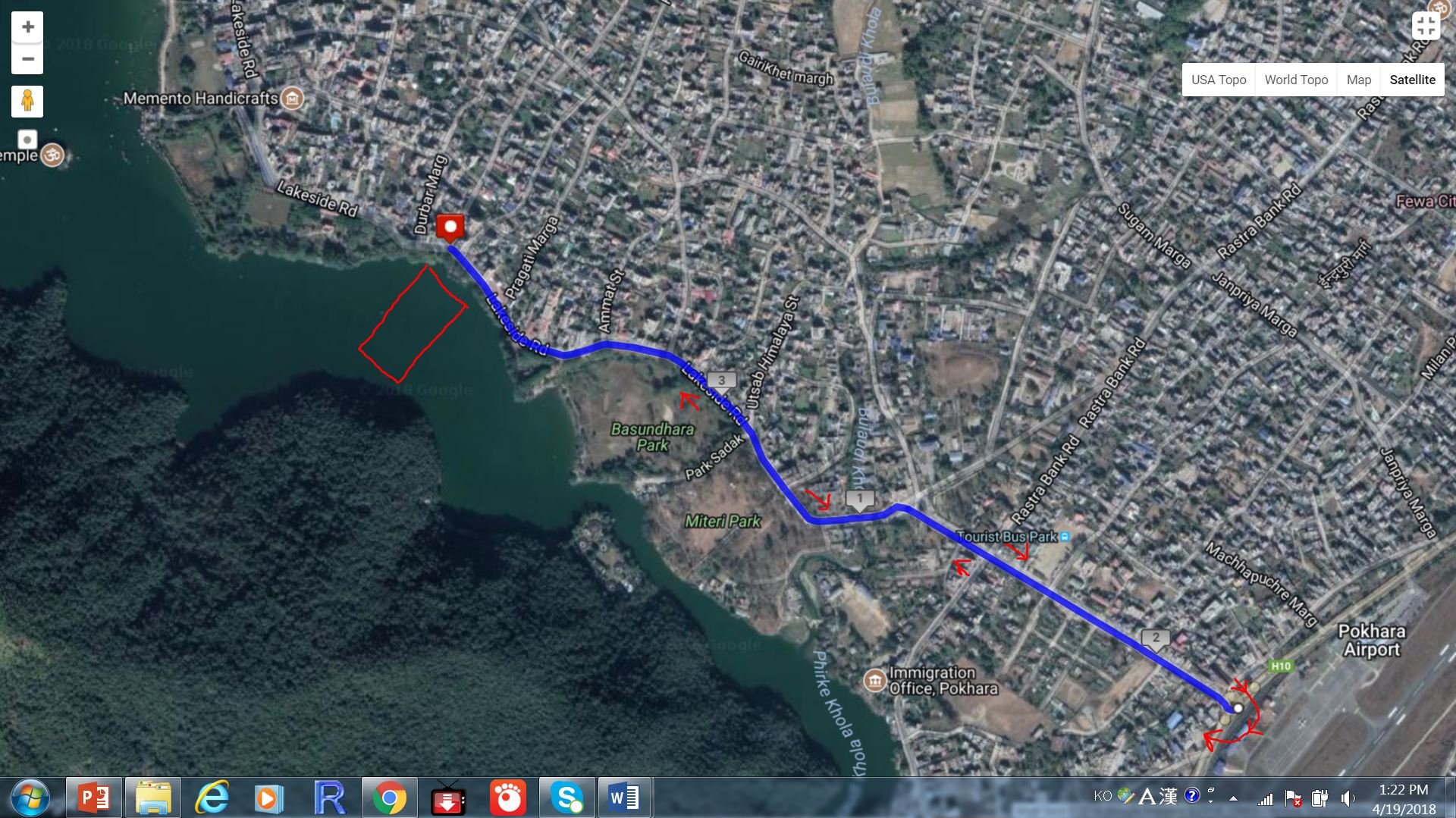 